Baustoffwerke DresdenH+H übernimmt MehrheitsanteileWittenborn, den 02.05.2019 – Am 29. April hat H+H die Anteile der HeidelbergCement am Unternehmen Baustoffwerke Dresden GmbH & Co. KG übernommen. Damit wird die Übernahme von insgesamt neun Kalksandstein-werken seit 2018 allein in Deutschland und der Schweiz durch H+H planmäßig abgeschlossen. Organisatorische Veränderungen in der Zusammenarbeit mit Kunden soll es 2019 nicht geben. Die Baustoffwerke Dresden bedienen ihre Kunden weiterhin wie gewohnt. Es gibt keine Veränderungen bei Produkten oder im Service.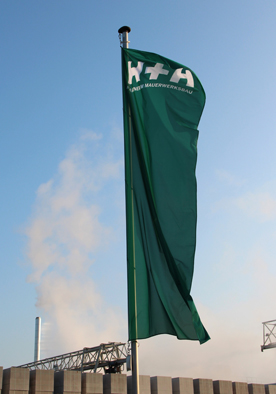 Zum 1. Mai hat H+H die Anteile übernommen, die bisher HeidelbergCement am Unternehmen Baustoffwerke Dresden GmbH & Co. KG hielt.Foto: H+H Deutschland GmbH(Text- und Bildmaterial steht unter http://www.hplush.de/presse und www.drsaelzer-pressedienst.de zum Download bereit.)Abdruck frei. Beleg erbeten an:Dr. Sälzer Pressedienst, Lensbachstraße 10, 52159 Roetgen